First Grade Newsletter								        September 28, 2015Dear Parents,We hope you had a wonderful weekend!  Homework for the Week:  (Please note that homework should be returned via your child’s yellow Take-Home Folder the next school day, unless otherwise noted).*Monday and Tuesday -Please complete the I Like Me paper that is coming home in your child’s Take-Home folder for homework tonight and again for homework tomorrow night.*Wednesday – Second Step review *Thursday – Math review Penmanship	We will be learning that some letters and numbers have backward circle line (O, C), horizontal lines (F, G) and vertical lines (H, D). This week we will start to practice writing numerals.Reading WorkshopThis week we will begin to focus on specific reading strategies that the students can use to figure out tricky words. Readers learn to figure out tricky words by looking at the picture, thinking about what makes sense and by getting their mouths ready. Please see the attached reading strategy poster that the children use in the classroom. Please keep this poster at home for reference. How can you help: As your child begins to read books at home, please help reinforce these beginning strategies. Instead of telling your child a tricky word, suggest a strategy!Writing WorkshopLast week we began to practice using a writing partner to help plan stories. It was amazing to see how the students were about to share their stories, ask each other questions to find out more and plan new ideas. How can you help?****Please send in photographs that will spark story ideas for your children. Please jot a little note on the back of the picture to help foster a conversation in the classroom.Math WorkshopWe have been busy working on number combinations. We introduced the Math Rack as a tool to continue to build the students’ number sense. Please follow the link to download the free app that we sometimes use in the classroom.https://itunes.apple.com/us/app/number-rack-by-math-learning/id496057949?mt=8 Parent Readers NeededEach first grade will invite Parent Readers into the classroom on Thursdays from 3:00-3:20. This is a great opportunity to read to your child’s class! A sign-up sheet was sent home last week. If you would still like to be a parent reader, please email your child’s teacher. Once the schedules are created, it is difficult to add new readers. ConferencesPlease return the attached conference preference sheet as soon as possible. Respectfully yours,Abigail BarzottiniAllison Cabezas/Gina MarcheschiDebbie Jacobs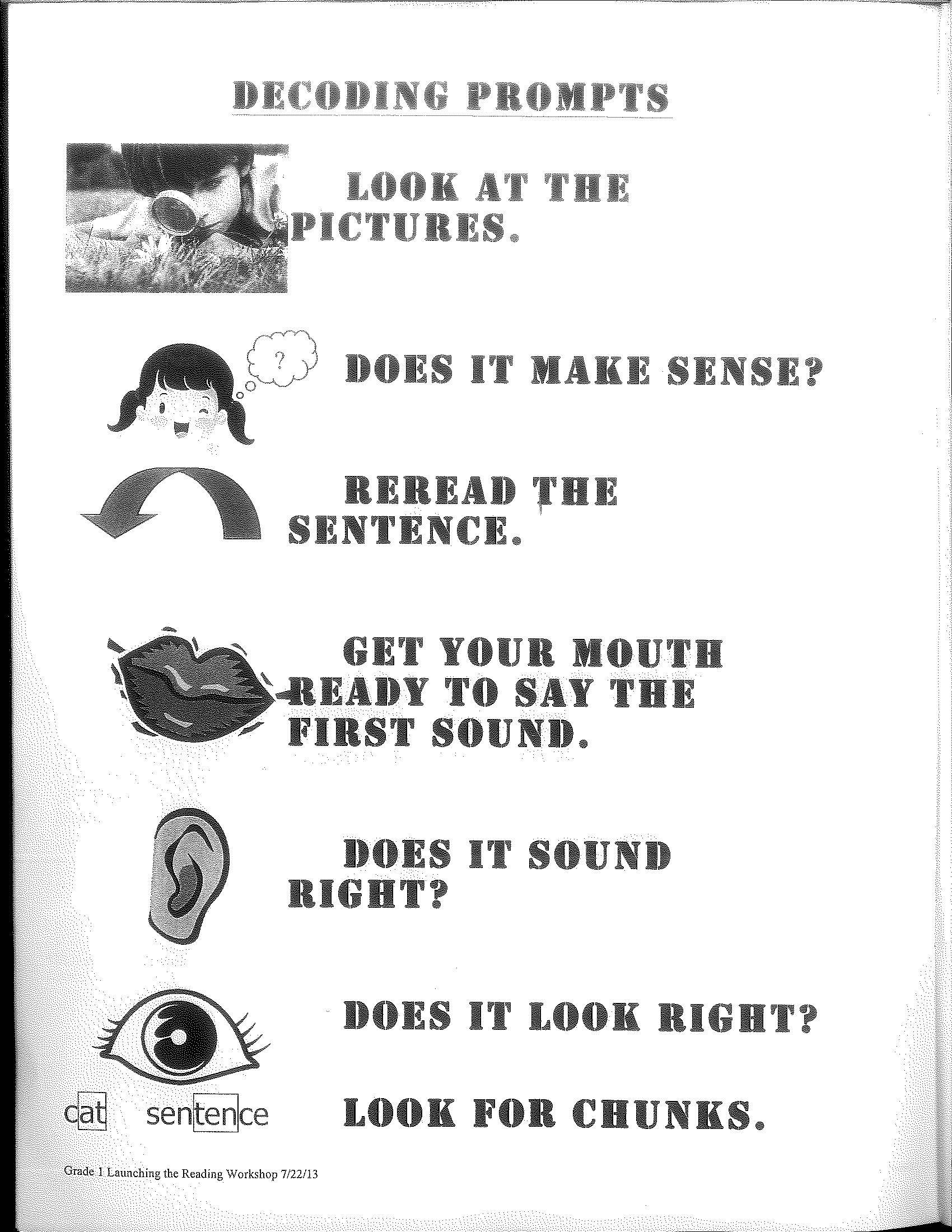 